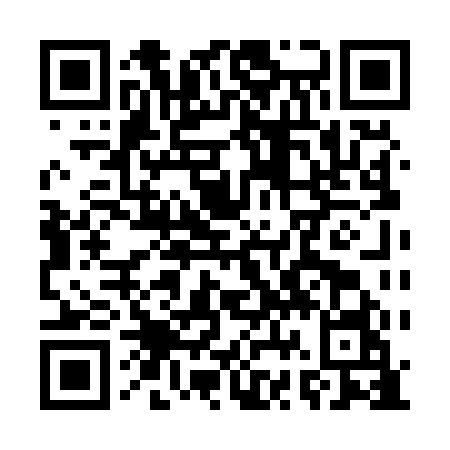 Prayer times for Orleans Four Corners, New York, USAMon 1 Jul 2024 - Wed 31 Jul 2024High Latitude Method: Angle Based RulePrayer Calculation Method: Islamic Society of North AmericaAsar Calculation Method: ShafiPrayer times provided by https://www.salahtimes.comDateDayFajrSunriseDhuhrAsrMaghribIsha1Mon3:335:241:085:158:5110:422Tue3:345:251:085:158:5110:423Wed3:355:251:085:158:5010:414Thu3:355:261:085:158:5010:405Fri3:365:271:085:158:5010:406Sat3:385:271:095:158:4910:397Sun3:395:281:095:158:4910:388Mon3:405:291:095:158:4810:379Tue3:415:301:095:158:4810:3610Wed3:425:301:095:158:4710:3611Thu3:435:311:095:158:4710:3412Fri3:455:321:095:158:4610:3313Sat3:465:331:095:158:4610:3214Sun3:475:341:105:158:4510:3115Mon3:495:351:105:158:4410:3016Tue3:505:361:105:148:4410:2917Wed3:515:361:105:148:4310:2718Thu3:535:371:105:148:4210:2619Fri3:545:381:105:148:4110:2520Sat3:565:391:105:148:4010:2321Sun3:575:401:105:138:3910:2222Mon3:595:411:105:138:3810:2023Tue4:005:421:105:138:3710:1924Wed4:025:431:105:128:3610:1725Thu4:045:441:105:128:3510:1626Fri4:055:451:105:128:3410:1427Sat4:075:471:105:118:3310:1328Sun4:085:481:105:118:3210:1129Mon4:105:491:105:118:3110:0930Tue4:125:501:105:108:3010:0831Wed4:135:511:105:108:2910:06